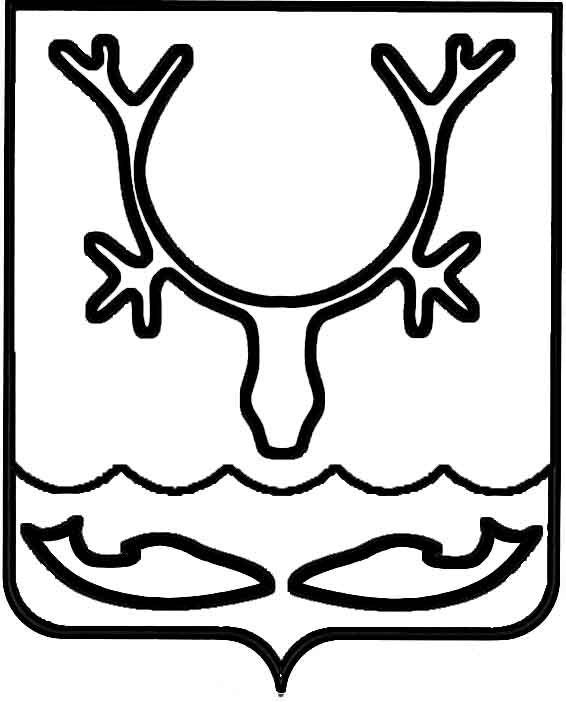 Администрация муниципального образования
"Городской округ "Город Нарьян-Мар"ПОСТАНОВЛЕНИЕО внесении изменений в состав           жилищной комиссии по предоставлению                   жилых помещений муниципального специализированного жилищного фонда  МО "Городской округ "Город Нарьян-Мар" В соответствии с Положением "О порядке предоставления жилых помещений муниципального специализированного жилищного фонда МО "Городской округ "Город Нарьян-Мар", утвержденным решением Совета городского округа "Город Нарьян-Мар" от 28.04.2016 № 230-р, Администрация муниципального образования "Городской округ "Город Нарьян-Мар"П О С Т А Н О В Л Я Е Т:1.	Внести в постановление Администрации муниципального образования "Городской округ "Город Нарьян-Мар" "О создании жилищной комиссии 
по предоставлению жилых помещений муниципального специализированного жилищного фонда МО "Городской округ "Город Нарьян-Мар" от 04.09.2017 № 1060 следующие изменения:1.1.	Пункт 1 изложить в следующей редакции:"1. Создать жилищную комиссию по предоставлению жилых помещений муниципального специализированного жилищного фонда МО "Городской округ "Город Нарьян-Мар" в следующем составе:1.2.	Пункт 2 изложить в следующей редакции:"2. Функции секретаря жилищной комиссии по предоставлению жилых помещений муниципального специализированного жилищного фонда                               МО "Городской округ "Город Нарьян-Мар" выполняет работник отдела 
по управлению муниципальным жилищным фондом МКУ "УГХ г. Нарьян-Мара".".2.	Настоящее постановление вступает в силу со дня подписания и подлежит официальному опубликованию.29.05.2019№539Анохин Дмитрий Владимирович– заместитель главы Администрации                           МО "Городской округ "Город Нарьян-Мар"                  по взаимодействию с органами государственной власти и общественными организациями, председатель жилищной комиссии;Лик Ирина Анатольевна– начальник управления делами Администрации МО "Городской округ "Город Нарьян-Мар", заместитель председателя жилищной комиссии.Члены комиссии:Зелянина Любовь Юрьевна– ведущий юрисконсульт претензионно-договорного отдела правового управления Администрации МО "Городской округ "Город Нарьян-Мар";Корепанов Василий Ростиславович– депутат Совета городского округа "Город Нарьян-Мар";Ульяновская Людмила Павловна– депутат Совета городского округа "Город Нарьян-Мар";Орлова Татьяна Никандровна– депутат Совета городского округа "Город Нарьян-Мар".".Глава города Нарьян-Мара О.О. Белак